Вывести формулы для построения графиков коэффициентов передачи K(f) для данных фильтров.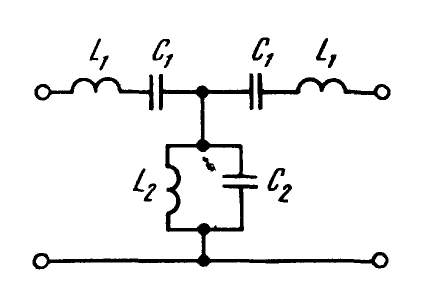 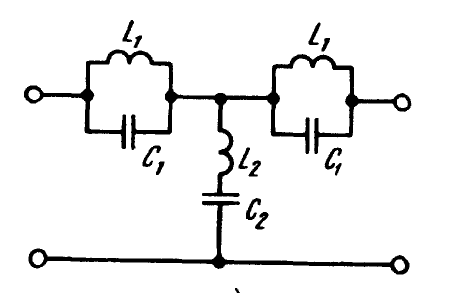 